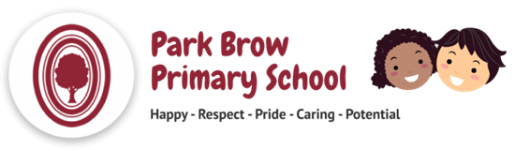 Academic year 2023/24Autumn term 2023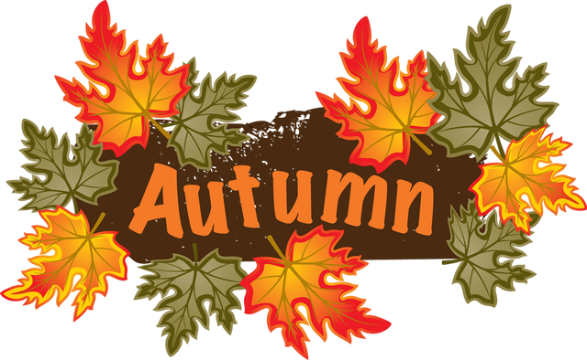 Spring term 2024 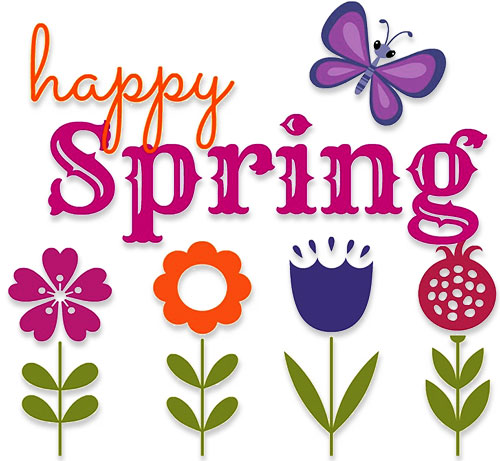 Summer term 2024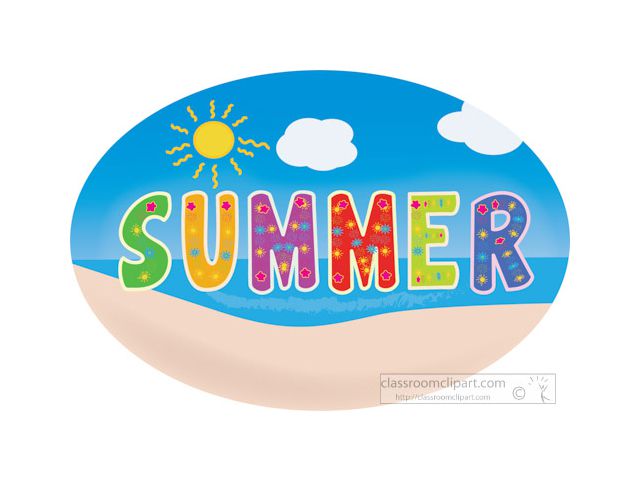 School OpensTuesday 5th SeptemberSchool closesWednesday 20th December. INSET DaysMonday 4th September 2023Monday 6th November 2023Thursday 21st December 2023INSET DaysMonday 4th September 2023Monday 6th November 2023Thursday 21st December 2023Half termMonday 30th October – Monday 6th NovemberPupils return Tuesday 7th November Half termMonday 30th October – Monday 6th NovemberPupils return Tuesday 7th November School OpensWednesday 3rd JanuarySchool closes Thursday 28th March. Half termMonday 12th February – Friday 16th February Half termMonday 12th February – Friday 16th FebruarySchool OpensMonday 15th April 2024School closes Friday 19th July 2024Bank Holiday 6th MayINSET DaysMonday 3rd June Tuesday 4th June Bank Holiday 6th MayINSET DaysMonday 3rd June Tuesday 4th June Half termMonday 27th May – Tuesday 4th JunePupils return Wednesday 5th JuneHalf termMonday 27th May – Tuesday 4th JunePupils return Wednesday 5th June